TECHNICAL EVALUATION SHEET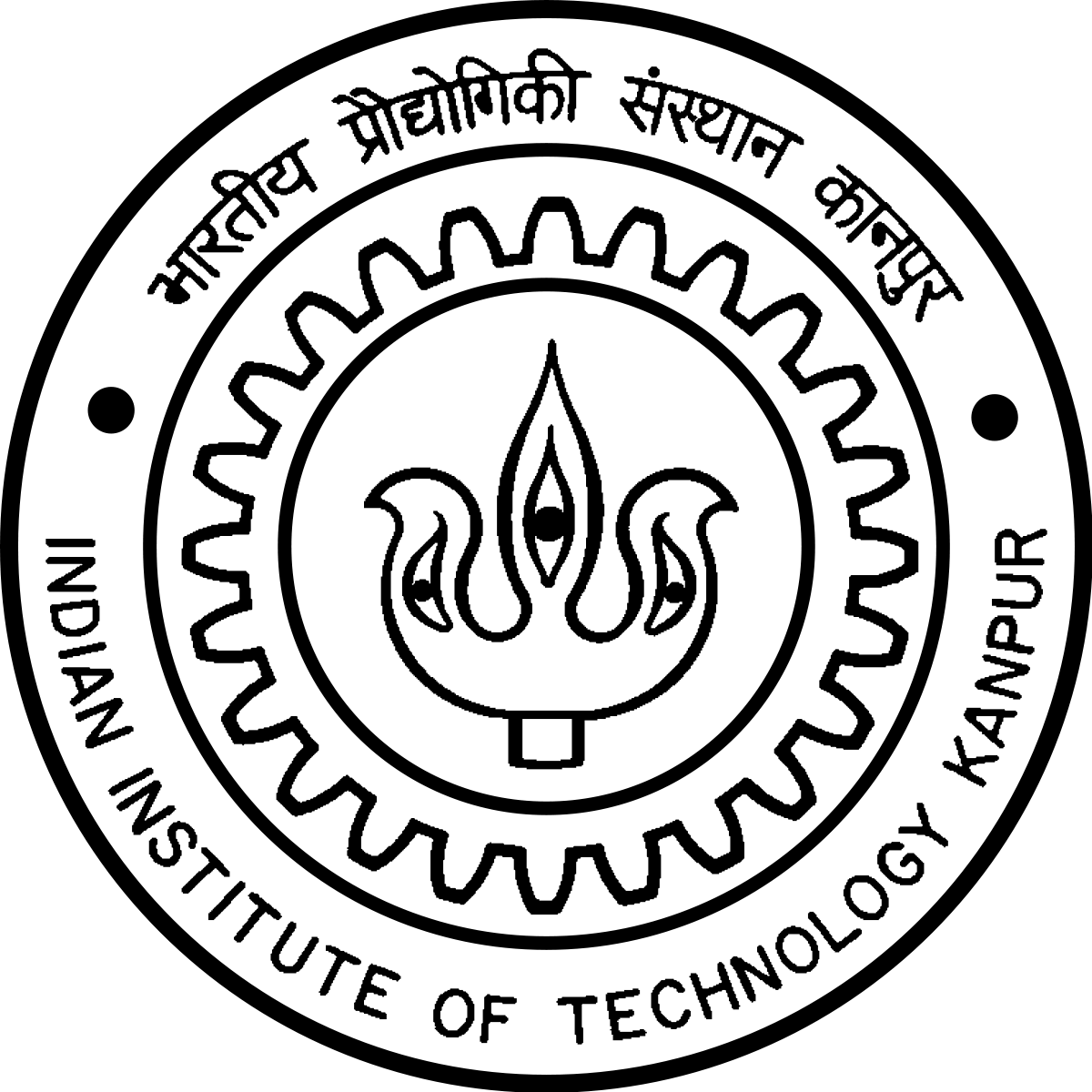 The meeting of Tender Opening and Evaluation Committee (TOEC) for Quotation for Accommodation of participants in Paris and London was held for the evaluation of technical bids of following bidders on the basis of uploaded documents.Balmer Lawrie and Company Limited Pearl Internationals Tours and Travel PrivateThe TOEC found that only Balmer Lawrie and Company Limited is technically qualified for opening of Financial Bid at 16:00 hrs on 30 Aug 2019.                                                                                                                          Sd/                                                                                            Nodal officer(e-Procurement)-Tender ID:2018_IITK_369902_1Ref. No.:IITK/CER/ICB/1/OCT 18Name of Tender:Quotation for Accommodation of Participants in Paris and London